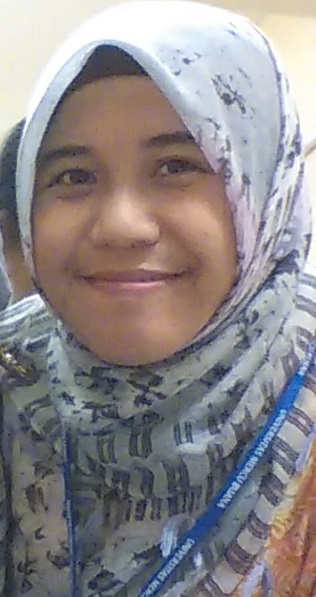 Eka Puspita Mirasari, S.SosStaf  Fakuntas Ekonomi dan Binis;